foglio informativo                                        n. 7                                                                  DICEMBRE 2016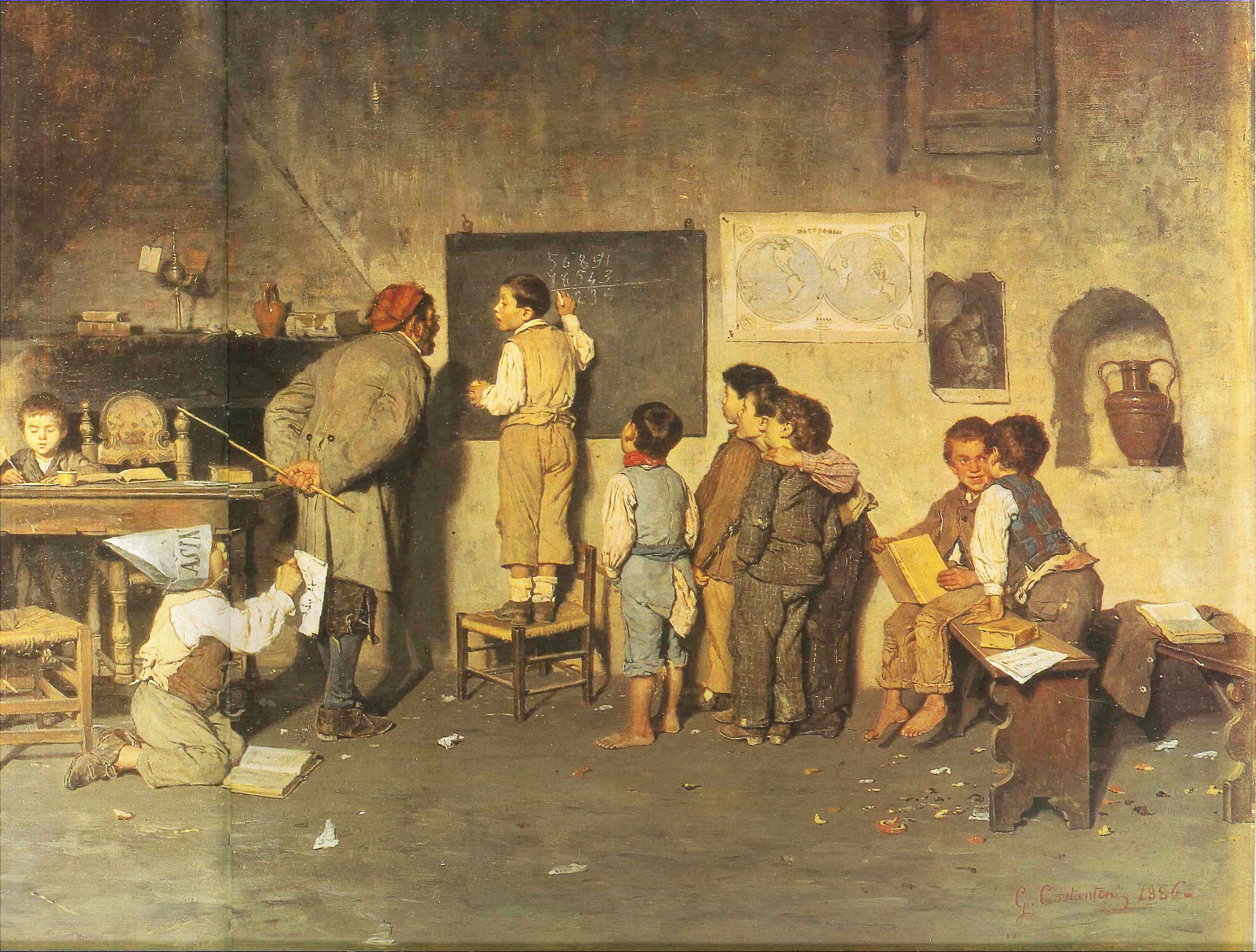 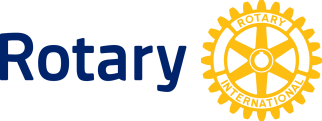 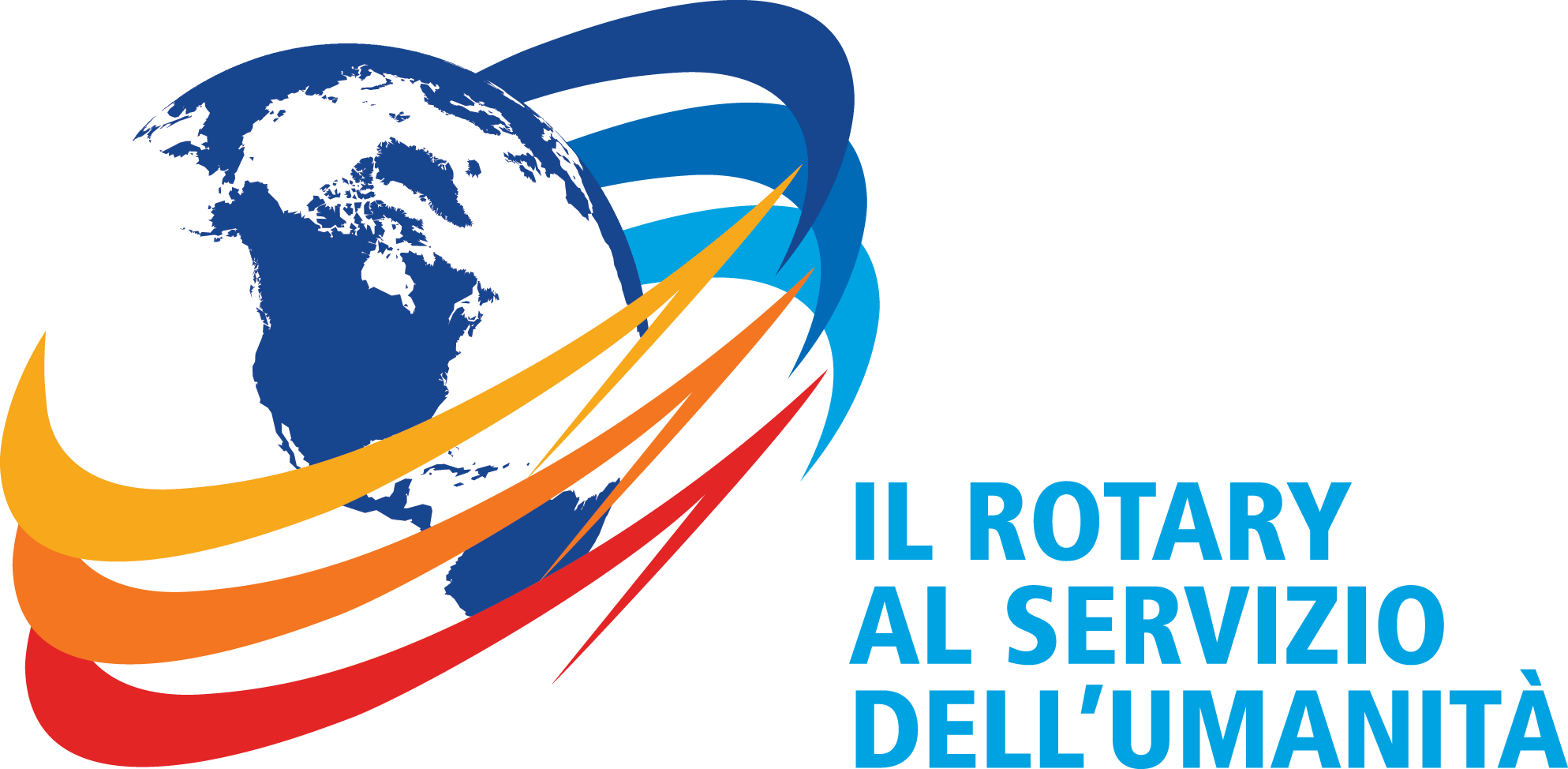 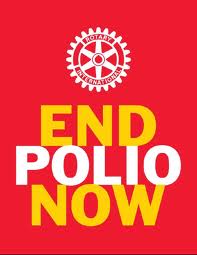 23notiziario dicembre 2016Riunione conviviale del 1 dicembre                                                Ristorante Cucina S. Andrea. EmpoliPresiede: il Presidente Andrea MazzoniSoci presenti:   Hanno gentilmente comunicato il loro rincrescimento per non aver potuto partecipare all’importante serata i soci:Ospite del Club:Ospite dei Soci: Relatore: ing. Matteo Isola (R.C. Montecatini)Argomento della relazione: “Il fiume Arno. Storia sconosciuta della mitigazione                                  delle piene”.-----------------------------------------Riunione conviviale del  16 dicembre                                               Villa Sonnino. S. MiniatoPresiede: il Presidente Andrea MazzoniSoci presenti:   Tutti i soci assenti hanno espresso il loro rammarico per non aver potuto partecipare alla serata:Ospiti del club:Ospiti dei soci:4